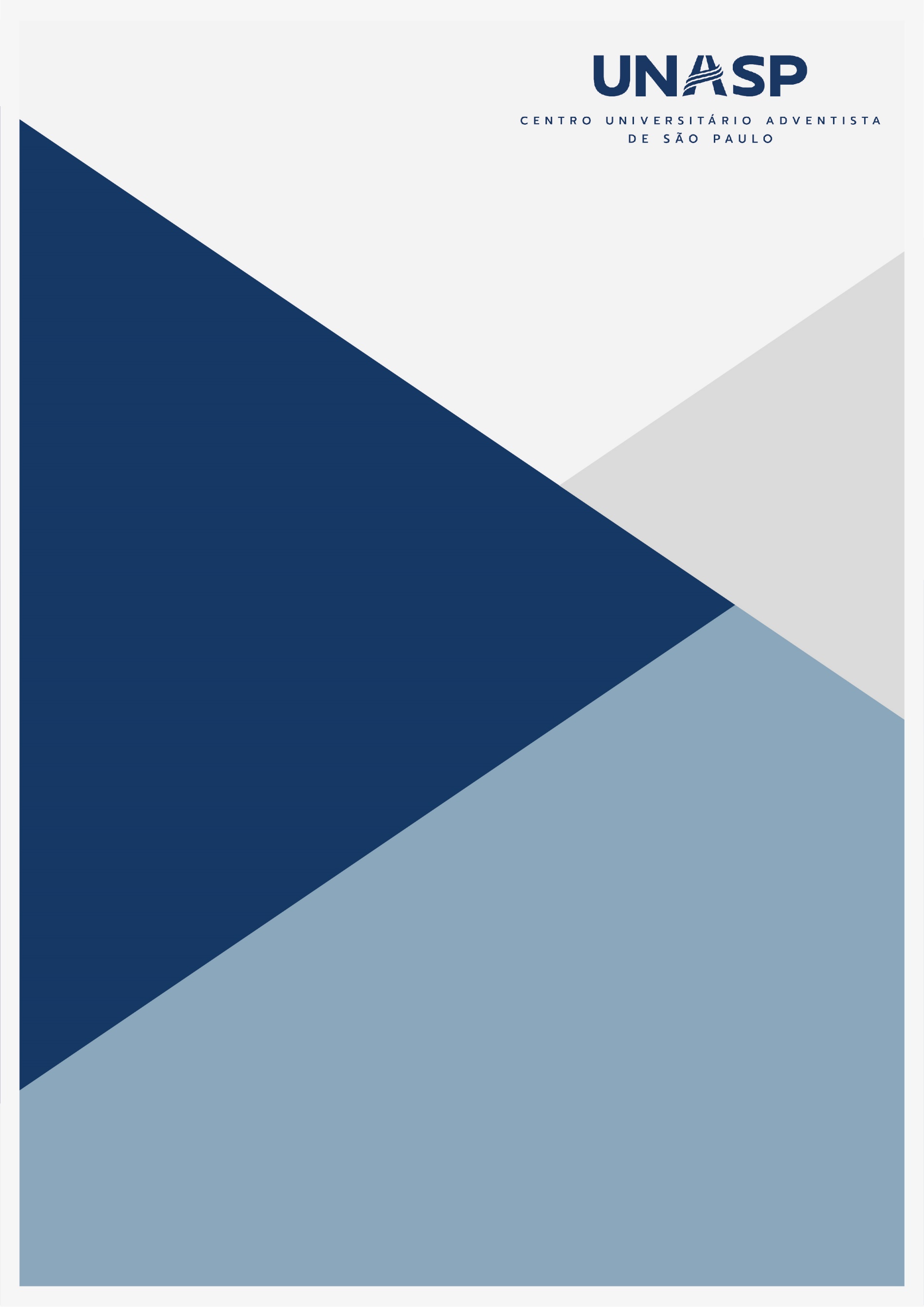 ADITAMENTO AO EDITAL DO PROGRAMA DE AUXÍLIO A PARTICIPAÇÕES EM EVENTOS (PROAPEV) NA MODALIDADE ACADÊMICO-CIENTÍFICA 2021 – PUBLICAÇÃO DE SEGUNDA CHAMADAO Centro Universitário Adventista de São Paulo (UNASP), por meio de sua Pró-Reitoria de Pesquisa e Desenvolvimento Institucional (PROPEDI), torna público para conhecimento e esclarecimento dos interessados, que houve um Aditamento ao Edital do Programa de Auxílio a Participações em Eventos (PROAPEV) na Modalidade Acadêmico-Científica.1. DAS NOVAS DATAS PARA SUBMISSÃOO período de submissão de solicitações contará com segunda chamada, que se estenderá até o dia 06 de maio de 2021. 2. DA AVALIAÇÃO DAS PROPOSTAS E DIVULGAÇÃO DE RESULTADOSO período de avaliação das propostas será dos dias 06 de maio de 2021 até o dia 20 de maio de 2021. Já a divulgação dos resultados ocorrerá no dia 21 de maio de 2021. 3. DAS DEMAIS DATASAs outras datas continuam as mesmas seguindo o cronograma do Edital do PROAPEV. ENGENHEIRO COELHO, 07 DE ABRIL DE 2021.